＜How to Use Web Syllabus＞Access Acanthus Portal using a PC on campus.アカンサスポータルhttps://acanthus.cis.kanazawa-u.ac.jp/Select the Language （JP/EN） and click "LOGIN".	Enter your Kanazawa University ID and temporary password and click LOGIN.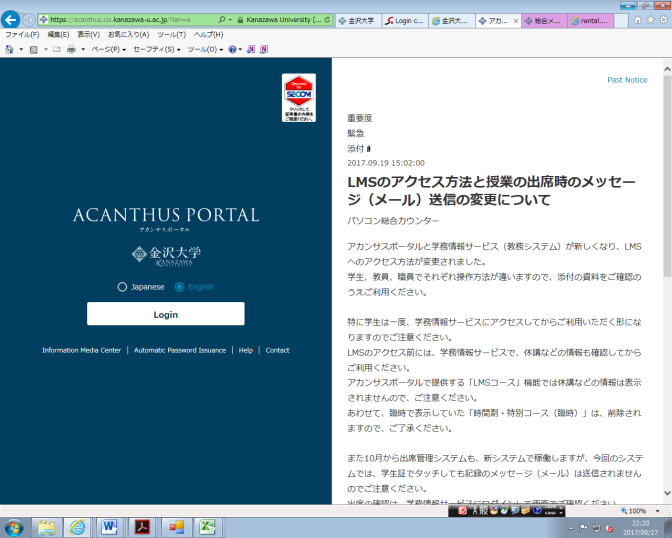 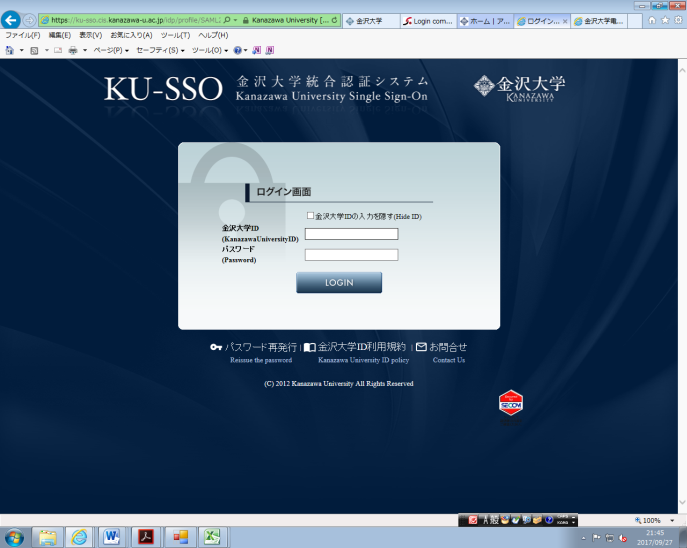 ①：Click “Student Information Service” on the top page.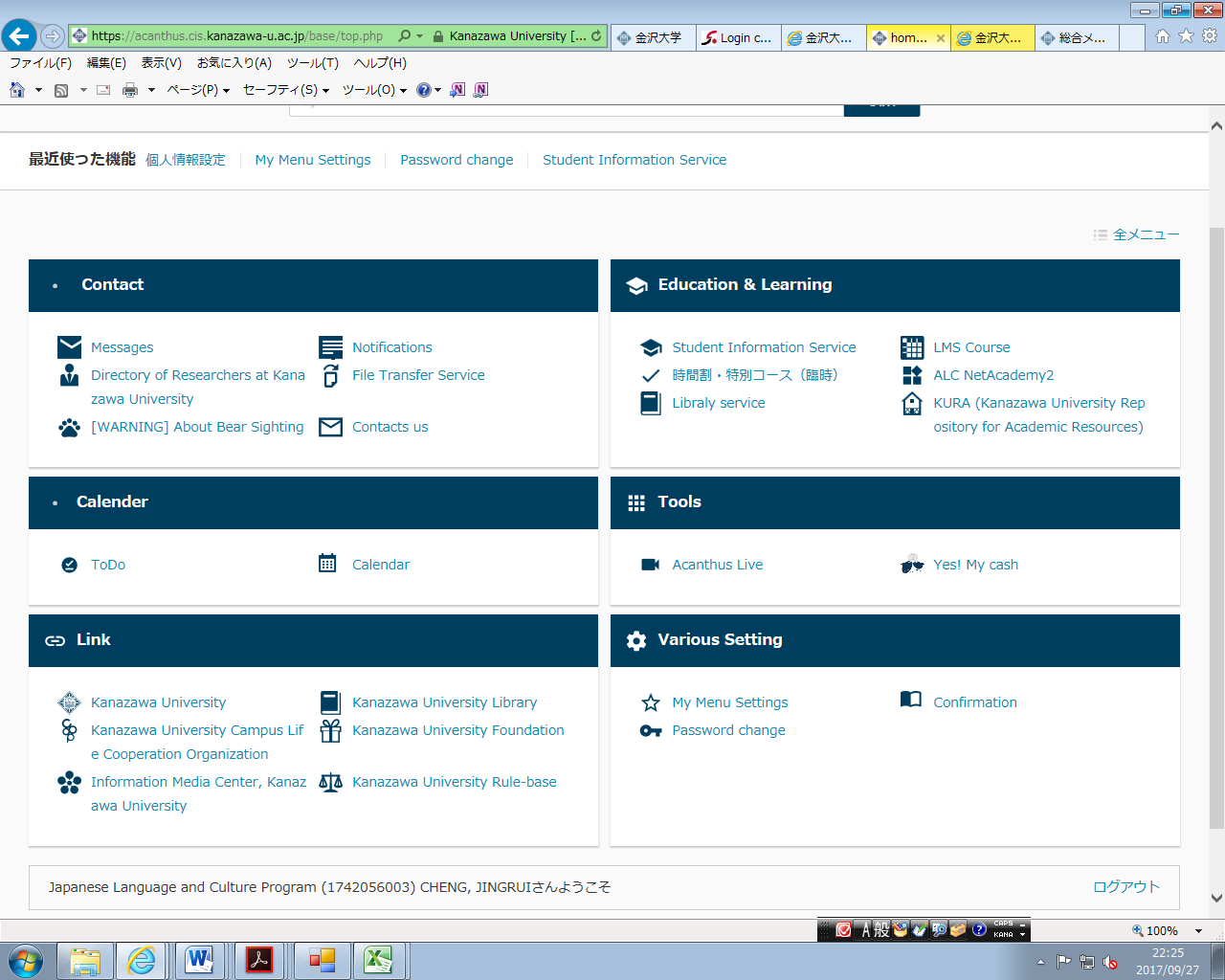 ⇒Course grades⇒Syllabi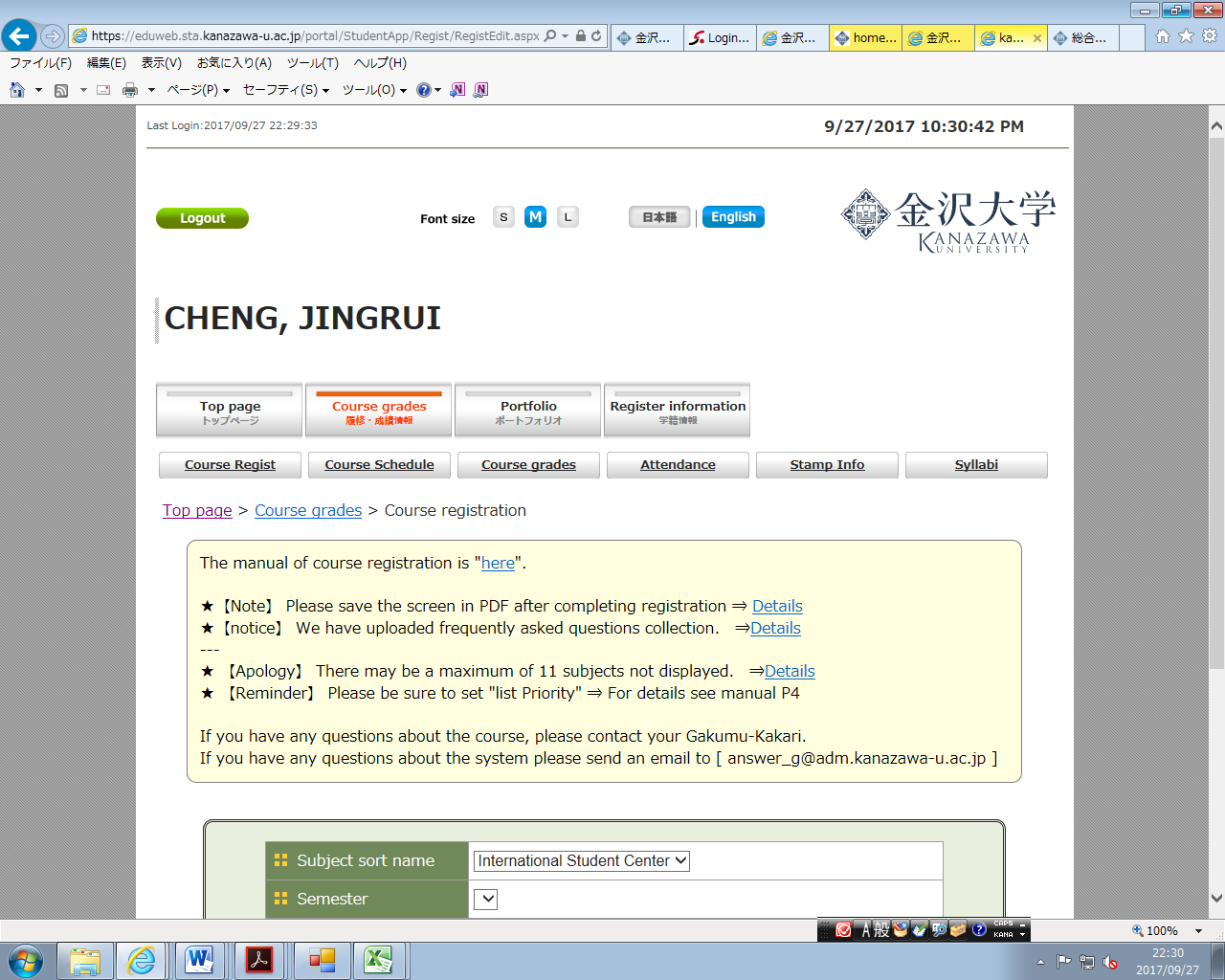 ②Fill in the forms and click “Search.”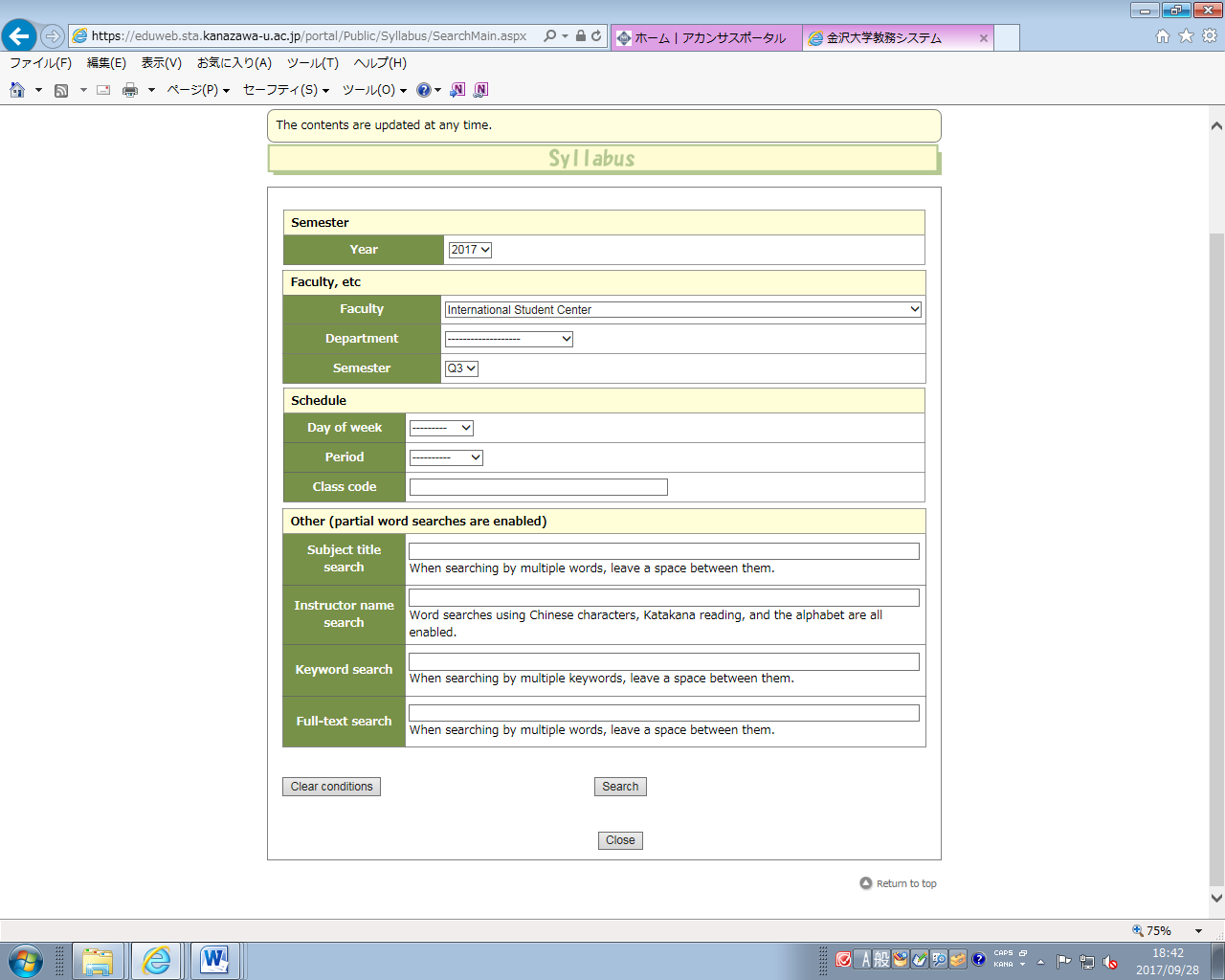 Q③Search results are displayed. Click “Eng(English)”.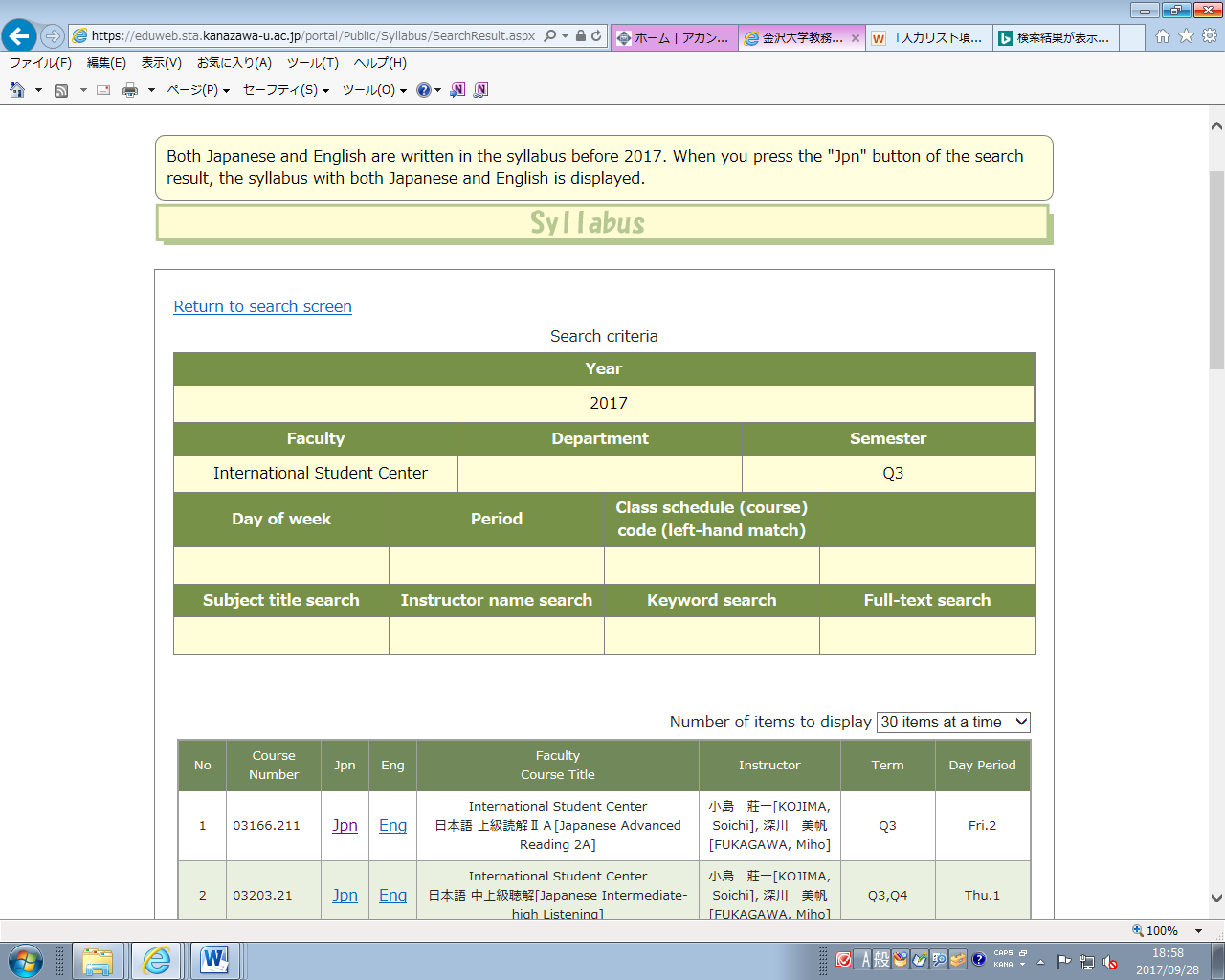 ④The syllabus of the course is displayed.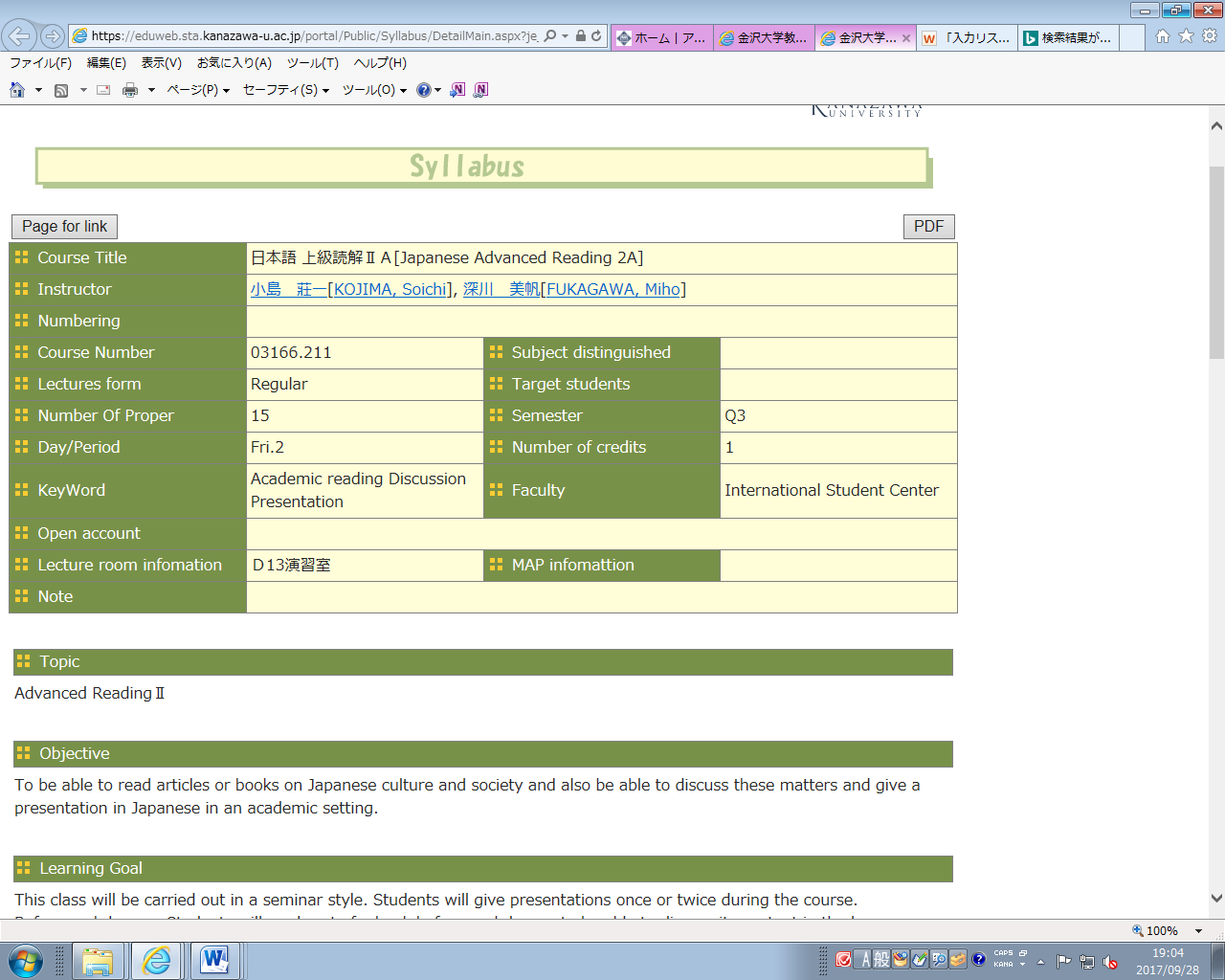 ＜How to Register Courses＞Access Acanthus Portal using a PC on campus.アカンサスポータルhttps://acanthus.cis.kanazawa-u.ac.jp/Select the Language （JP/EN） and click "LOGIN".	Enter your Kanazawa University ID and temporary password and click LOGIN.①：Click “Student Information Service” on the top page.⇒Course grades⇒Course Regist ②：Choose the subject sort name “School of International Education.”②-1：Default is "Enter a class schedule format."②-2：Click "Add" on the period of the timetable you want to take.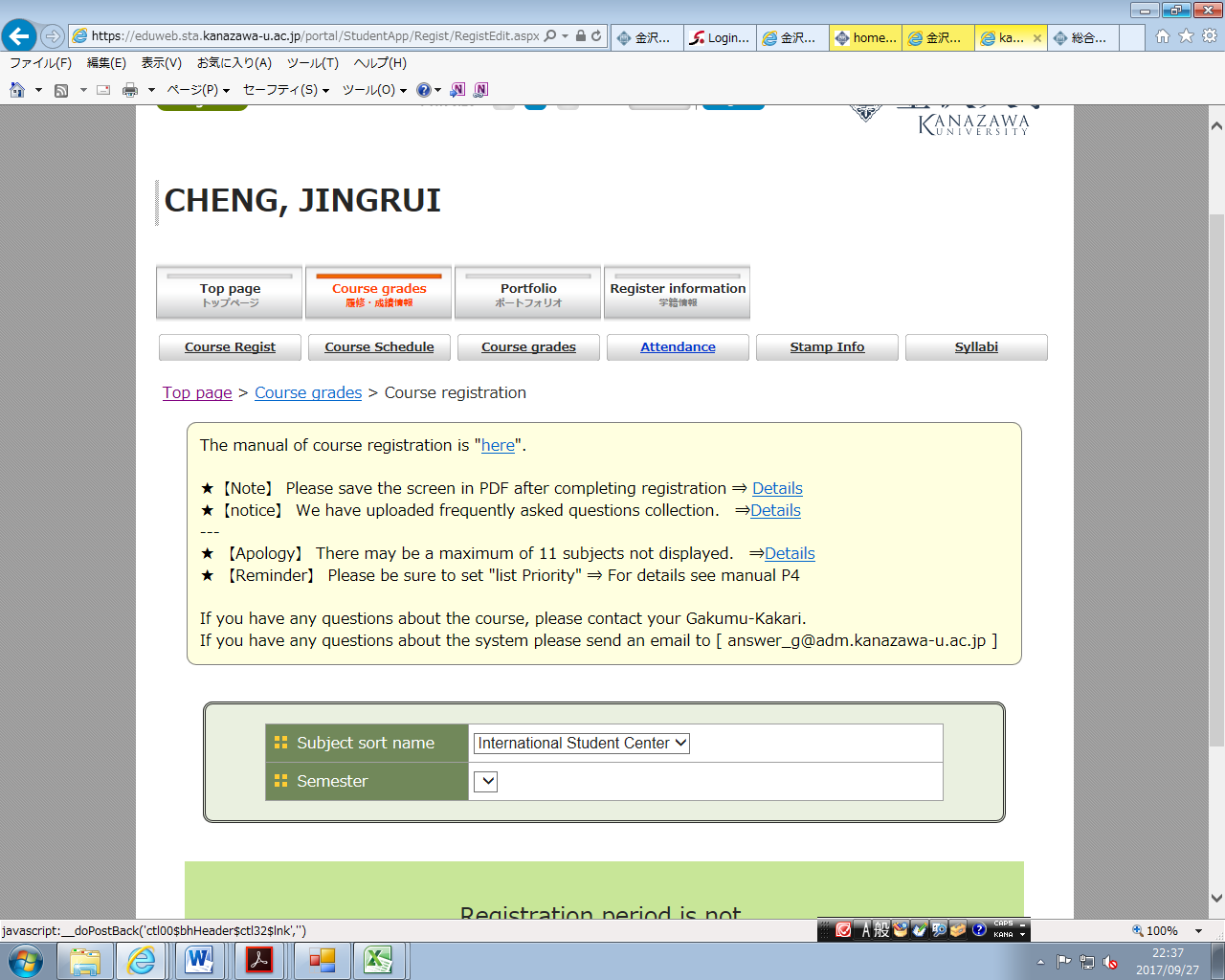 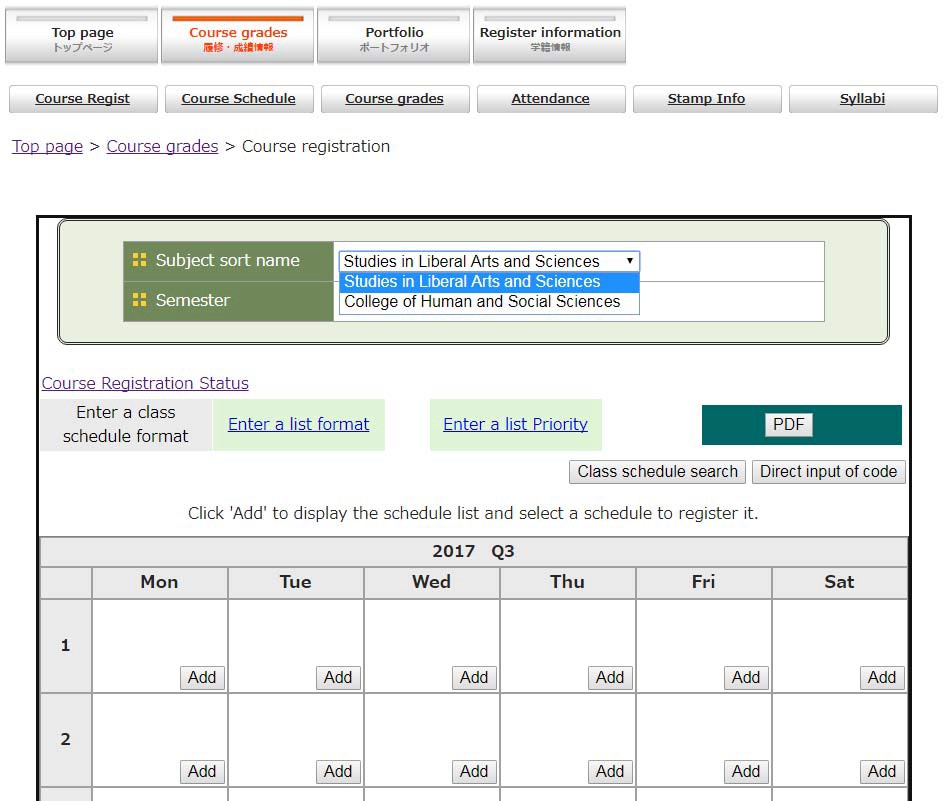 ③："Add" the subject you want to register.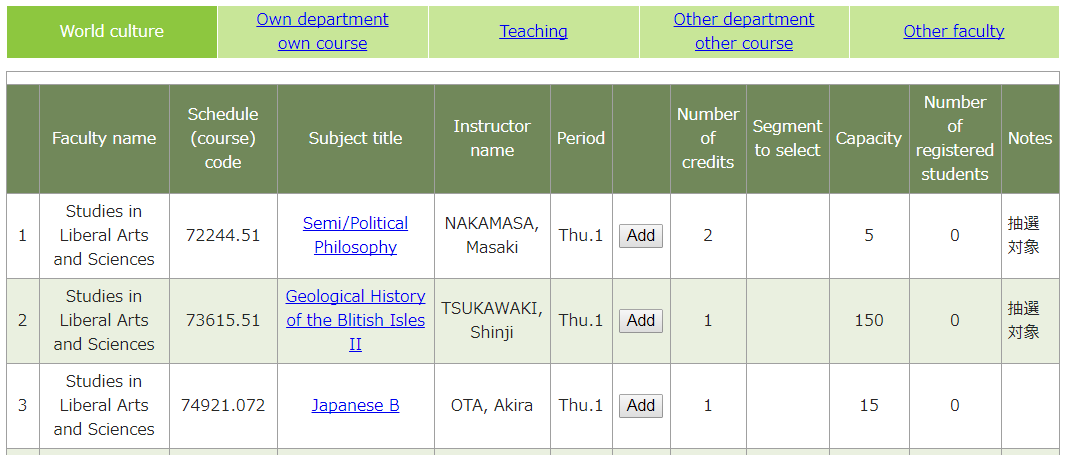 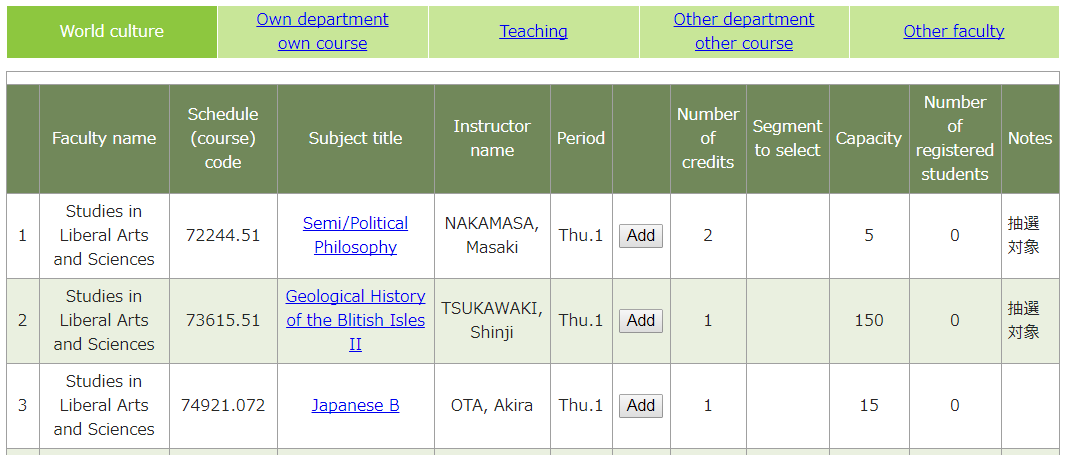 